LISTEU WORDU postoje dvije vrste lista: numerisane (numbered) i nenumerisane (bulleted). Komande za ubacivanje ovakvih lista nalaze se u grupi Paragraph.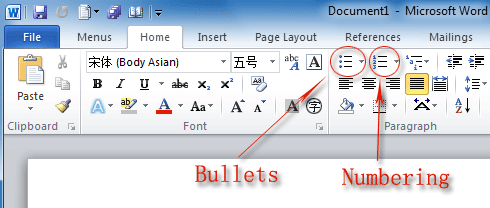 Pomocu ovih komandi selektuje se stil nabrajanja ili teza, i on se primjenjuje na tekuci red teksta. Kad pritisnemo enter novi broj ili bullet pojavljuje se automatski u novom redu.  (ako pritisnemo enter dva puta, lista se zavrsava)Kod bullets mozemo definisati znak kakav zelimo, mozemo ga i preuzeti iz grupe simbola ili iz slika. Za simbole mozemo podesiti i font. Ovo se sve radi pomocu komande DEFINE NEW BULLET.Kod numerisanih lista, mozemo odabrati stil nabrajanja, definisati stil nabrajanja, kako i broj od koga pocinje nabrajanje (SET NUMBERING VALUE)LISTE SA VISE NIVOA (MULTILEVEL LIST)Za kreiranje ovakve liste koristi se komanda multilevel list iz grupe ParagraphPomocu ove komande biramo ponudjeni stil liste ili definisemo svoj stilKada zelimo da spustimo nivo neke stavke u listi radimo to pomocu komande increase indent ili pritiskom na taster tabKada zelimo da podignemo nivo neke stavke , koristimo komandu decrease indent ili kombinacije tastera shift i tabZadatak. Napraviti numerisanu listu koja pocinje od broja 3 a brojevi izgledaju ovako: Napraviti bulleted list koja ima sliku umjesto simbola za bulletNapraviti multilevel listu i isvjezbati podesavanje nivoa za vrijeme kucanja